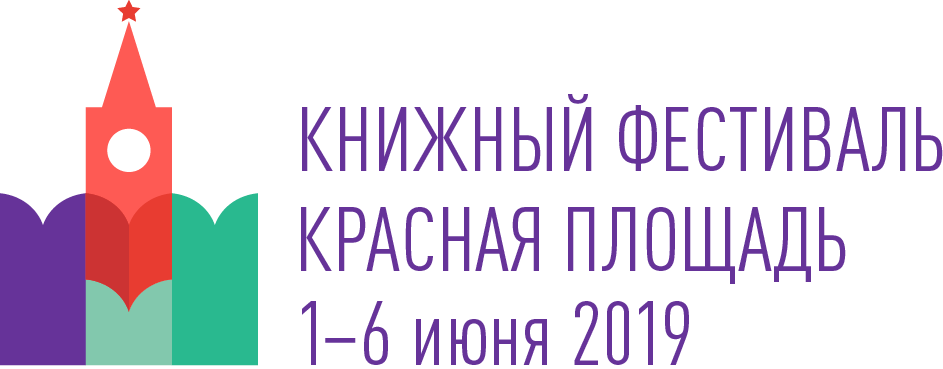 ДАЙДЖЕСТ — КНИЖНЫЙ ФЕСТИВАЛЬ — КРАСНАЯ ПЛОЩАДЬ — 2 ИЮНЯГлавная сцена10:30 Лучшие юные чтецы со всей России поборются за звание суперфиналиста конкурса «Живая классика» 2019 года.   12:30 Церемония награждения победителей Всероссийского литературного конкурса для подростков «Класс!». Первый сезон соберет на Красной площади самых талантливых начинающих писателей из Москвы, Санкт-Петербурга, Нижнего Новгорода, Саратова и Перми.   14:00 Писатель Евгений Водолазкин презентует «музыкальный» роман «Брисбен». Отрывки из книги читает Александр Ф. Скляр.   15:45 Театр «Современник»  представит музыкальный вечер «Шагает солнце по бульварам». В исполнении молодых артистов театра по-новому прозвучат озорные, нежные, весёлые и проникновенные композиции Булата Окуджавы и Владимира Высоцкого, Микаэла Таривердиева, Давида Тухманова и Арно Бабаджаняна.   18:00 Стихи о детстве поэтессы Веры Павловой и цикл пьес Петра Ильича Чайковского «Детский альбом» исполнит актриса театра и кино Ингеборга Дапкунайте под аккомпанемент заслуженного артиста России, пианиста Алексея Гориболя.   20:00 МХТ имени Чехова представит литературный вечер «Круг чтения». Режиссёр — заслуженная артистка РФ Марина Брусникина. На сцене Ирина Мирошниченко, Евгений и Галина Киндиновы, Янина Колесниченко и др. 21:30 Пианист Иван Рудин и актриса МХТ им. Чехова Дарья Мороз исполнят новую программу, в которой каждый из месяцев знаменитого цикла П.И. Чайковского «Времена года» сопровождают тексты русских авторов разных эпох — от А.С. Пушкина до М.М. Зощенко.    Площадка «Детская и учебная литература»12:00 Писатель Артур Гиваргизов встретится со своими юными поклонниками и расскажет о своих книгах «Тетрадь Вики Т.», «Вот тебе раз!», «В честь короля», «Контрольный диктант и древнегреческая трагедия». 13:00 Переиздание книги Самуила Яковлевича Маршака «Легенды старой Англии» представят внук поэта Александр Маршак и художница Ольга Монина.   14:00 Впервые на русском языке выходят пьесы одного из самых известных в России итальянских детских писателей Джанни Родари. Книгу «Театр Джанни Родари» представят переводчик и литературный критик Михаил Визель и юные актеры детского музыкального театра «Отражение».  17:00 Театр «Снарк» покажет спектакль «Всё подряд», созданный по мотивам четырех сказок нидерландского автора Тоона Теллегена из сборника «Не все умеют падать».    20:00 В жанре сторителлинга актеры театра «Человек» расскажут  удивительную историю «С китайской сказкой круглый год». Зрители познакомятся с китайским императором и его поваром, а заодно и с необычными традициями Поднебесной.   Площадка «Художественная литература»11:00 В этом году откроется новое здание Государственного музея истории российской литературы имени В.И. Даля. В нем будет представлен принципиально новый музейный продукт: серия персональных экспозиций, посвященных различным литераторам XX века — от репрессированных гениев до идеологов и «руководителей» советской литературы. Подробнее об этом расскажет директор Гослитмузея Дмитрий Бак.   15:30 Театральный режиссер Роман Виктюк представит автобиографию «Небо», написанную в соавторстве с театральным критиком, руководителем литературно-драматургической части Театра Романа Виктюка Татьяной Печегиной. Материалы для двухтомника собирались почти 20 лет.  19:15 Писатель Алексей Иванов приглашает на презентацию книги «Пищеблок», действие которой разворачивается в пионерском лагере, захваченном… вампирами.   Площадка «Нон-фикшн»12:00 О своих путешествиях, приключениях и книге «Дикие истории» расскажет известный телеведущий Тимофей Баженов. 14:45 Президент фонда Алексея Баталова Михаил Цивин, актриса Наталия Дрожжина, художник Юрий Норштейн и вдова актера Гитанна Леонтенко представят книгу «Судьба и ремесло». В этой автобиографии Баталов рассказал о себе, своей знаменитой семье и своих современниках.   16:15 Директор Музея МХАТ Марфа Бубнова познакомит гостей с альбомом «Неизвестный Станиславский. Материалы к постановкам, мотивы декораций, эскизы костюмов, гримы».  В него вошли эскизы и планировки декораций, зарисовки костюмов и предметов бутафории, рисунки с натуры. Альбом с рисунками К.С. Станиславского впервые публикуется в полном объеме.  Площадка «Музейная линия» (демонстрационный зал ГУМа)13:00 Сотрудники Третьяковской галереи представят каталог выставки Эдварда Мунка «Больше чем „Крик“». Это крупнейшее издание на русском языке, посвящённое творчеству знаменитого норвежского художника, мастера  живописи, графики и фотографии.   15:00 Историк киноискусства Наум Клейман расскажет о книге великого режиссера и теоретика кино Сергея Эйзенштейна «YO. Мемуары».    16:00  Искусствовед Кирилл Светляков представит первую монографию о художниках Виталии Комаре и Александре Меламиде – «Комар и Меламид».   Площадка «Москва – Литературный мегаполис»Малая сцена 19:45 Актеры театра «Школа драматического искусства», вдохновленные поэзией Александра Пушкина, покажут театральную зарисовку о верности, чести и долге  – «Граф Нулин».   21:00 Мультимедийный перформанс «Диалоги через пространство и время», приуроченный к 60-летию поэта, переводчика, критика, издателя, автора текстов песен легендарной группы «Наутилус Помпилиус» Ильи Кормильцева. Его вспомнят друзья: Олег Сакмаров, Глеб Самойлов, Юрий Сапрыкин, прозвучат легендарные хиты в новом прочтении и новые песни на неизвестные стихи культового поэта.  Библиотека10:15 Генеральный директор РГБ Вадим Дуда и архитектор Артём Геллер расскажут, как может выглядеть цифровая национальная библиотека будущего и чего планируется достичь к концу 2019 – началу 2020 года. 11:30 Детский писатель и автор краеведческого проекта «Город наизнанку»  Хельга Патаки расскажет юным путешественникам, как лучше всего ориентироваться на местности, искать и находить самые интересные места.    Площадка «История отечества»   Площадка «Регионы России»11:40 Презентация биографии Александра Засса, выдающегося атлета XX века. У гостей площадки будет уникальная возможность увидеть коронные номера Засса в исполнении Артема Кобанова, рекордсмена России по силовому экстриму.13:10 Министр культуры Тульской области Татьяна Рыбкина везёт в столицу «Тульскую историко-культурную энциклопедию». Это первый опыт обобщения культурного наследия края. В издании представлено более 300 статей по истории тульских музеев, библиотек, архива, крупнейших брендовых предприятий. 14:30 Ученый-криминолог и писатель Данил Корецкий представит книгу «„Сандал“, которого не было».   17:00 Режиссер-мультипликатор Гарри Бардин приглашает на презентацию книги «И вот наступило потом…». В ней автор рассказывает о городе своего детства — Оренбурге, об учебе и работе, о том, как создавались «Летучий корабль», пластилиновый «Брэк» и проволочные «Выкрутасы» и как Владимир Спиваков озвучивал героя мультфильма «Гадкий утенок».